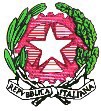 Liceo Scientifico Statale “Elio Vittorini” - 20146 MilanoVia Mario Donati, 5 - Tel. 02.47.44.48 – 02.42.33.297 - fax 02.48.95.43. 15 - cod. fisc. 80129130151                                Sito internet: www.eliovittorini.edu.it -  e-mail: segreteria@eliovittorini.itSCHEDA DI SINTESI A CURA DEL CONSIGLIO DI CLASSECLASSE 1 H   DATA APPROVAZIONE 2 /11/2022CONTENUTO – TEMA TRASVERSALE INDIVIDUATO: PER LA CLASSE LA CITTA’ COME BENE COMUNE……………………………………………………………………………………………………………………………………………………….AMBITI E TRAGUARDI DI COMPETENZA Il Consiglio di Classe prevede la presenza di esperti esterni? NoIl Consiglio di Classe prevede di utilizzare ore CLIL per l’Educazione Civica? NoIl Consiglio di Classe prevede di realizzare un’uscita didattica o una visita guidata inerente i contenuti trasversali trattati? Si, Milano Romana, accompagnatori Pichierri e Dambra, sostituto Rovellini o MencarelliMilano, ………………………………………………………							Al DIRIGENTE SCOLASTICOOGGETTORichiesta di attivazione / autorizzazione per l’intervento di esperti esterni e/o di uscite didattiche – visite guidate all’interno del curricolo trasversale di Educazione Civica della classe 1HIL CONSIGLIO DI CLASSERiunitosi in data 2/11/2022.  ha approvato il curricolo trasversale di Educazione Civica per l’anno scolastico 2022-23  come da scheda di sintesi predisposta collegialmente e inviata dal segretario del Consiglio tramite posta elettronica al Dirigente Scolastico.Ad integrazione degli apporti didattici dei docenti di disciplina, individuati come parte attiva del curricolo trasversale deliberato dal Consiglio di Classe, ha previsto:( ) la presenza di esperti esterni(x) un’uscita didattica: Milano Romana/visita guidataPertanto chiede al Dirigente Scolastico quanto segue:( ) la collaborazione per reperire un esperto esterno che tratti il tema /si occupi di: ……………………………………………………………………………………….( ) ha già individuato il seguente esperto esterno, che si è reso disponibile a trattare il tema /ad occuparsi di…………………………………………………….. e pertanto chiede l’autorizzazione del Dirigente Scolastico all’ingresso in presenza  o alla connessione online dell’esperto stesso prof. /dott. Prof.ssa /dott.ssa …………………………..( )  di inserire all’interno del Piano delle Uscite Didattiche che sarà deliberato dal Collegio Docenti e poi autorizzato dal Dirigente Scolastico (dal Consiglio di Istituto, se si tratta di un’uscita di più giorni) la seguente visita guidata /uscita didattica:…………………………………………………………………………………………………………..IL COORDINATORE		                                   			IL SEGRETARIO…………………………………………………………					……………………………………….AMBITOTRAGUARDI DI COMPETENZA CURVATURA CURRICOLARE RISULTATI DI APPRENDIMENTO /OBIETTIVI SPECIFICI DI APPRENDIMENTOORE COSTITUZIONE, diritto (nazionale e internazionale), legalità e solidarietàSa riconoscere i nessi tra passato e presente. È consapevole del valore delle regole democratiche, dei propri doveri e diritti di cittadino a livello territorialeDeclinazione curricolare (disciplina/e implicata/e)Italiano 3 oreLatino 2 oreGeostoria 3 ore La nascita della cittàLa nascita delle prime città, le Polis8SVILUPPO SOSTENIBILE, educazione ambientale, conoscenza e tutela del patrimonio e del territorio,È consapevole del rapporto tra città, società. economia e stili di vita.Sa riconoscere le relazioni tra ambiente antropico e naturale.  Saper distinguere materiali inquinanti e modificare il proprio comportamento in base all’impatto minore.Declinazione curricolare: (disciplina/e implicata/e) Italiano 2 oreScienze motorie 2 oreScienze 6 oreScienze (collaborando con la referente progetto tappi, prof.ssa Castiglia)Letture antologiche ed EpicaIl benessere psico-fisico nella città o quanto più si inquadri nella tematica comuneInquinamento atmosferico e ricadute sull’ambiente urbano e sulla salute umana. Agenda 2030 (obiettivo 3 salute e benessere) e 13 (lotta al cambiamento climatico)Impatto antropico sull’ambiente.Importanza raccolta differenziata e Metamorfosi dei tappi2242CITTADINANZA DIGITALESa esercitare i principi della cittadinanza digitalesa valutare con un certo grado di approssimazione l’attendibilità di fonte digitale Sa riconoscere gli aspetti sociali e culturaliSa illustrare un contenuto attraverso un prodotto multimedialeDeclinazione curricolare: (disciplina/e implicata/e)Latino e storia 3 oreStoria dell’Arte 3 oreInglese 4Raccolta di materiale on line sulla fondazione della città di Milano e valutazione delle fontiReportage fotografico sull’Uscita didattica in MilanoThe London way of life334COMPETENZE TRASVERSALI Attività pratica e/o di cittadinanza attiva proposta agli studenti…………Presentazione lavoro cooperativo che avrà come oggetto gli argomentitrattatiDocente che la illustrerà e la valuterà:Storia dell’Arte (uscita + reportage e lavoro cooperativo)Scienze (verifica digitale inquinamento trimestre)Inglese (verifica svolta nel pentamestre)Latino e geostoria (verifica trimestre e pentamestre)Trekking urbano nella Milano romanae lavoro cooperativo di allestimento presentazione5totale33 ore